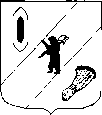 АДМИНИСТРАЦИЯ  ГАВРИЛОВ-ЯМСКОГОМУНИЦИПАЛЬНОГО  РАЙОНАРАСПОРЯЖЕНИЕ13.03.2020 № 22-рО Плане проведения экспертизы муниципальных нормативных правовых актов(в редакции распоряжений от 02.09.2020 № 64-р, 26.10.2020 № 67-р)В соответствии с Федеральным законом от 06.10.2003 № 131-ФЗ «Об общих принципах организации местного самоуправления в Российской Федерации», Законом Ярославской области от 26.12.2014 № 93-з «О порядке проведения оценки регулирующего воздействия проектов нормативных правовых актов Ярославской области, проектов муниципальных нормативных правовых актов и экспертизы нормативных правовых актов», постановлением Администрации Гаврилов-Ямского муниципального района от 28.12.2015 № 1511 «Об утверждении  Порядка проведения оценки регулирующего воздействия проектов муниципальных нормативных правовых актов и экспертизы нормативных правовых актов», руководствуясь статьей 26  Устава Гаврилов - Ямского муниципального района Ярославской области, 1. Утвердить План проведения экспертизы муниципальных нормативных правовых актов Гаврилов-Ямского муниципального района, затрагивающих вопросы осуществления предпринимательской и (или) инвестиционной деятельности, на 2020 год (Приложение).2. Контроль за исполнением распоряжения возложить на заместителя Главы Администрации муниципального района  Шабарову В.Н.3.   Распоряжение вступает в силу с момента подписания.Глава  Администрациимуниципального района                                                                    А.А. КомаровПриложение к распоряжению Администрации Гаврилов-Ямскогомуниципального районаот 13.03.2020 № 22-р  (в редакции распоряжений от 02.09.2020 № 64-р, 26.10.2020 № 67-р)  План 
проведения экспертизы муниципальных нормативных правовых актов Гаврилов-Ямского муниципального района, затрагивающих вопросы осуществления предпринимательской и (или) инвестиционной деятельности, 
на 2020 год№ п/пРеквизиты муниципального нормативного правового актаНаименование ответственного за проведение экспертизыДата проведения экспертизы1.Постановление Администрации Гаврилов-Ямского муниципального района от 07.09.2009 № 1422 «О порядке проведения мониторинга деятельности предприятий в сфере малого предпринимательства» Отдел экономики, предпринимательской деятельности и инвестиций Администрации муниципального районаиюнь-июль 2020 года2.Постановление Администрации Гаврилов-Ямского муниципального района от 23.05.2016  № 534 «Об утверждении Положения о закупке товаров, работ, услуг МБУ ДО ДШИ»Отдел экономики, предпринимательской деятельности и инвестиций Администрации муниципального районасентябрь 2020 года3.Постановление Администрации Гаврилов-Ямского муниципального района от 26.11.2009 № 1910 «О порядке предоставления субсидий вновь созданным субъектам малого предпринимательства на возмещение части расходов, связанных с приобретением и созданием основных средств и началом коммерческой деятельности»Отдел экономики, предпринимательской деятельности и инвестиций Администрации муниципального районаноябрь-декабрь 2020 года